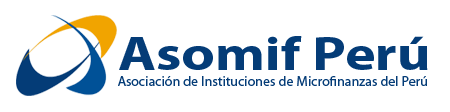 Seminario:“ESTRATEGIAS Y TÉCNICAS DE NEGOCIACIÓN”Logrando Resultados07 de Julio del 2017FORMULARIO DE INSCRIPCIÓNFORMULARIO DE INSCRIPCIÓNFORMULARIO DE INSCRIPCIÓNFORMULARIO DE INSCRIPCIÓNFORMULARIO DE INSCRIPCIÓNFORMULARIO DE INSCRIPCIÓNFORMULARIO DE INSCRIPCIÓNDATOS DEL PARTICIPANTE DATOS DEL PARTICIPANTE DATOS DEL PARTICIPANTE DATOS DEL PARTICIPANTE DATOS DEL PARTICIPANTE DATOS DEL PARTICIPANTE DATOS DEL PARTICIPANTE NOMBRESAPELLIDOSDNICENTRO DE TRABAJOCARGOTELÉFONO FIJOCELULARCELULARCELULARCORREO ELECTRÓNICODATOS DE LA PERSONA QUE REALIZA LA INSCRIPCIÓN DATOS DE LA PERSONA QUE REALIZA LA INSCRIPCIÓN DATOS DE LA PERSONA QUE REALIZA LA INSCRIPCIÓN DATOS DE LA PERSONA QUE REALIZA LA INSCRIPCIÓN DATOS DE LA PERSONA QUE REALIZA LA INSCRIPCIÓN DATOS DE LA PERSONA QUE REALIZA LA INSCRIPCIÓN DATOS DE LA PERSONA QUE REALIZA LA INSCRIPCIÓN NOMBRES Y APELLIDOSCARGOTELÉFONO FIJO CELULARCELULARCELULARCORREO ELECTRÓNICODATOS PARA LA FACTURACIÓNDATOS PARA LA FACTURACIÓNDATOS PARA LA FACTURACIÓNDATOS PARA LA FACTURACIÓNDATOS PARA LA FACTURACIÓNDATOS PARA LA FACTURACIÓNDATOS PARA LA FACTURACIÓNRAZON SOCIALRUCDIRECCIONPERSONA DE CONTACTOTELÉFONOSu inscripción podrá realizarla mediante depósito o transferencia interbancaria por el monto correspondiente a su inscripción a nombre de Asomif Perú, en las siguientes cuentas:Su inscripción podrá realizarla mediante depósito o transferencia interbancaria por el monto correspondiente a su inscripción a nombre de Asomif Perú, en las siguientes cuentas:Su inscripción podrá realizarla mediante depósito o transferencia interbancaria por el monto correspondiente a su inscripción a nombre de Asomif Perú, en las siguientes cuentas:Su inscripción podrá realizarla mediante depósito o transferencia interbancaria por el monto correspondiente a su inscripción a nombre de Asomif Perú, en las siguientes cuentas:Su inscripción podrá realizarla mediante depósito o transferencia interbancaria por el monto correspondiente a su inscripción a nombre de Asomif Perú, en las siguientes cuentas:Su inscripción podrá realizarla mediante depósito o transferencia interbancaria por el monto correspondiente a su inscripción a nombre de Asomif Perú, en las siguientes cuentas:Su inscripción podrá realizarla mediante depósito o transferencia interbancaria por el monto correspondiente a su inscripción a nombre de Asomif Perú, en las siguientes cuentas:Tipo de cuentaN° de cuentaN° de cuentaN° de cuentaCódigo cuenta interbancarioCódigo cuenta interbancarioCódigo cuenta interbancarioBCP CtaCte soles193-2138580-0-17193-2138580-0-17193-2138580-0-17002193002138580017180021930021385800171800219300213858001718BCP CtaCte dólares193-2114820-1-27193-2114820-1-27193-2114820-1-27002193002114820127160021930021148201271600219300211482012716Tipo de cuentaN° de cuentaN° de cuentaN° de cuentaporcentajeporcentajeporcentajeBN Detracción00-046-02837600-046-02837600-046-02837610%10%10%Denominación de la cuenta: Asomif PerúDenominación de la cuenta: Asomif PerúDenominación de la cuenta: Asomif PerúDenominación de la cuenta: Asomif PerúRUC : 20517536823Av. Dos de Mayo 1554 – San Isidro